Early Years Reading – A guide for parentLearning to read is the most important skill for children in the curriculum. It is important that children learn to read so that they can build their knowledge across the whole curriculum. Children start to read at Brixham C of E from day one in reception through the teaching of phonics – learning the sounds that different letters make.It is essential for schools to teach a progressive phonics programme which allows pupils to practice the sounds they are learning in school in their reading books – this is known as aligning phonics teaching with books. To ensure this happens, Brixham C of E has made some changes to our approach for early reading. The information below outlines any changes that we have made and reinforce clarity for our parents that we can work together to provide a culture where all children thrive in reading.Phonics BugWe have recently purchased a phonics programme called ‘Bug Club Phonics’ which will further improve our provision for early reading.  Bug Club Phonics is one of the DfE’s approved phonics teaching programmes and aims to help all children in your school learn to read by the age of six in a fun and accessible way.  Following the order of 2007 Letters and Sounds, the whole school programme matches the National Curriculum and Early Learning Goals.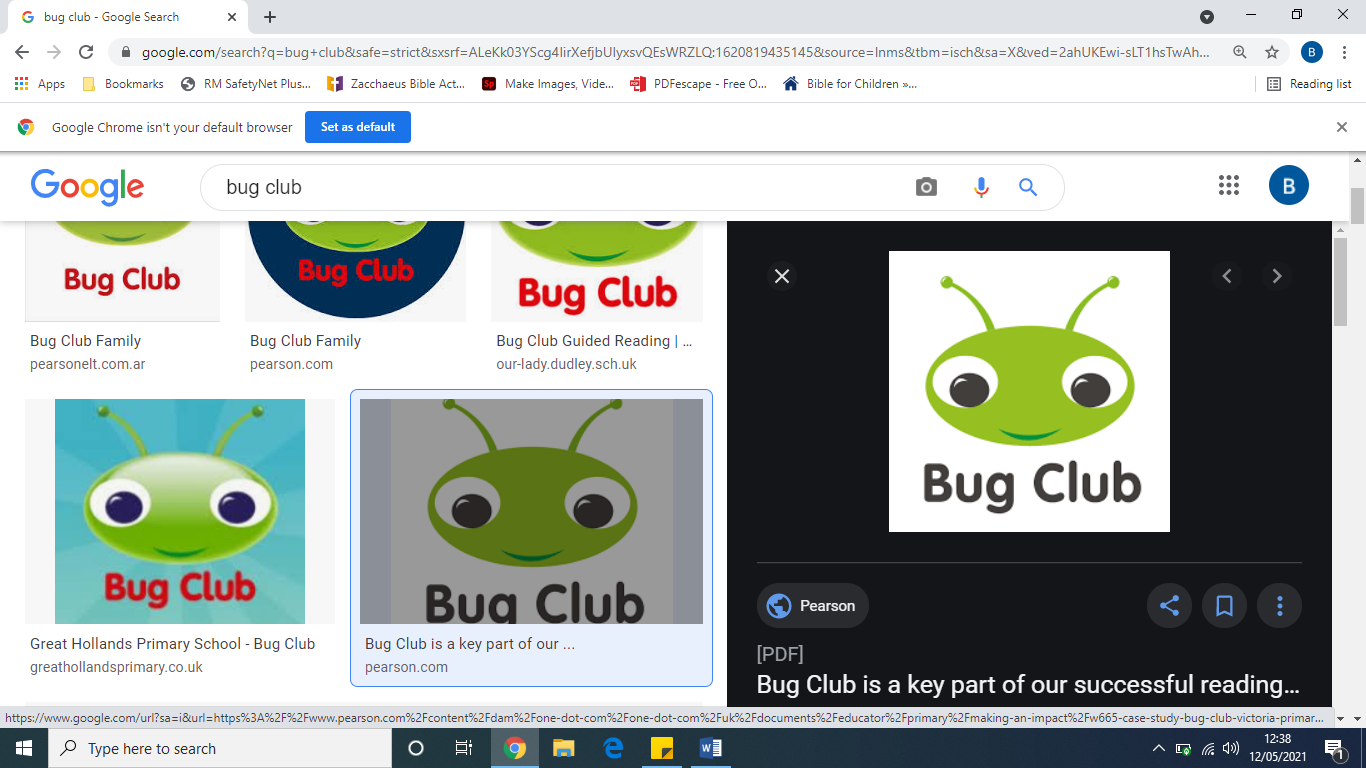 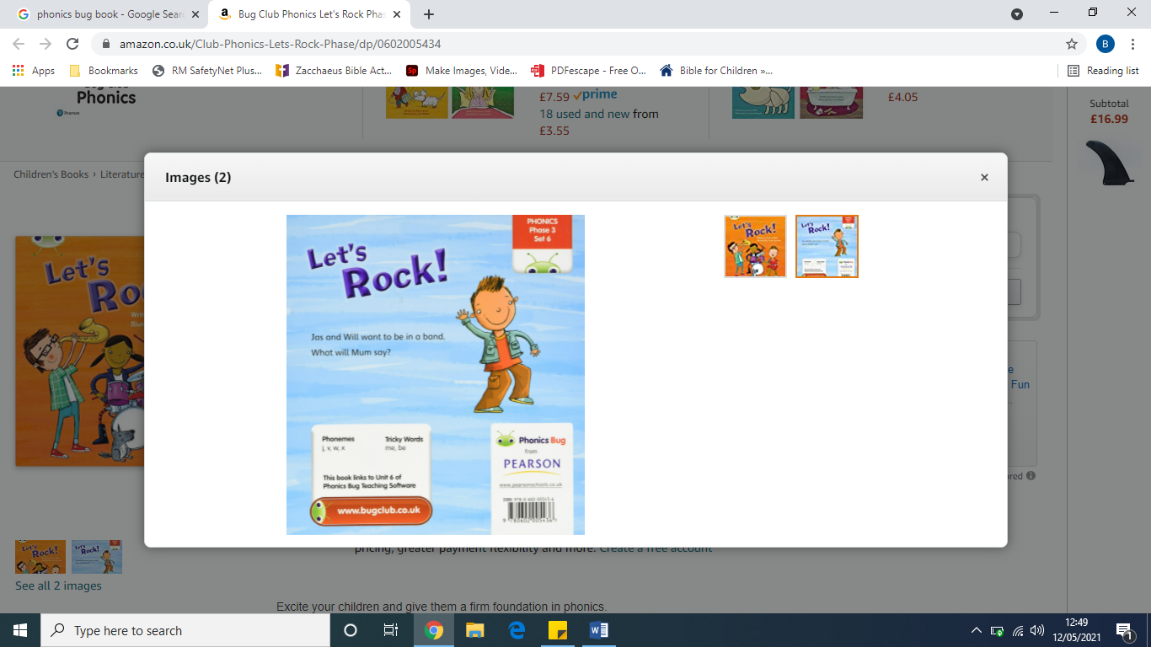 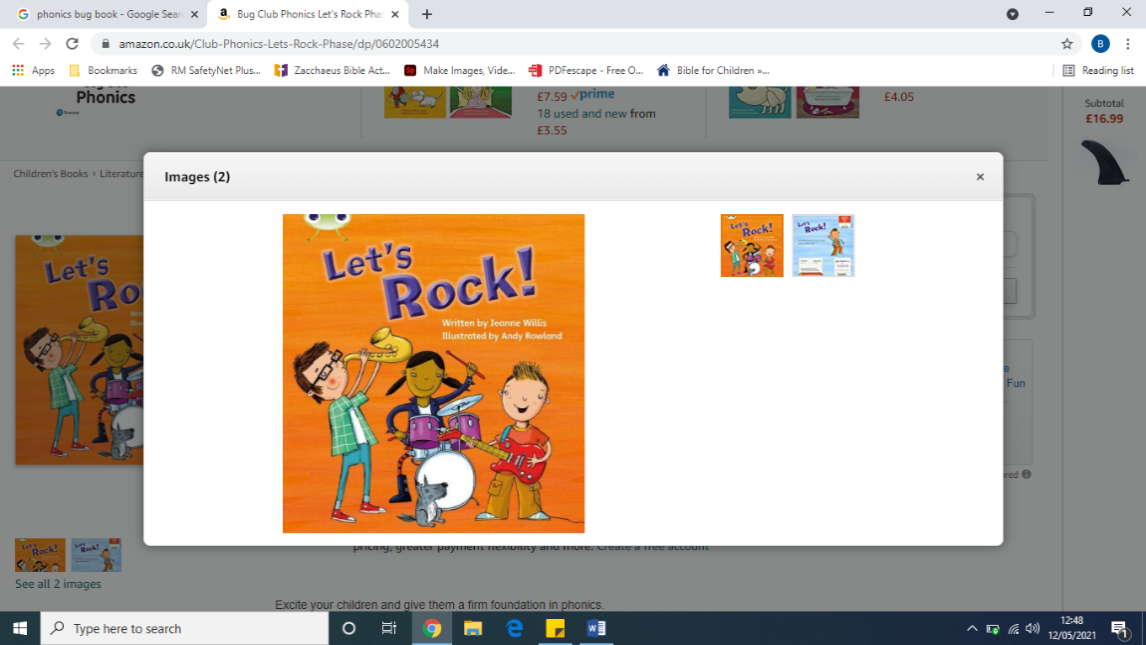 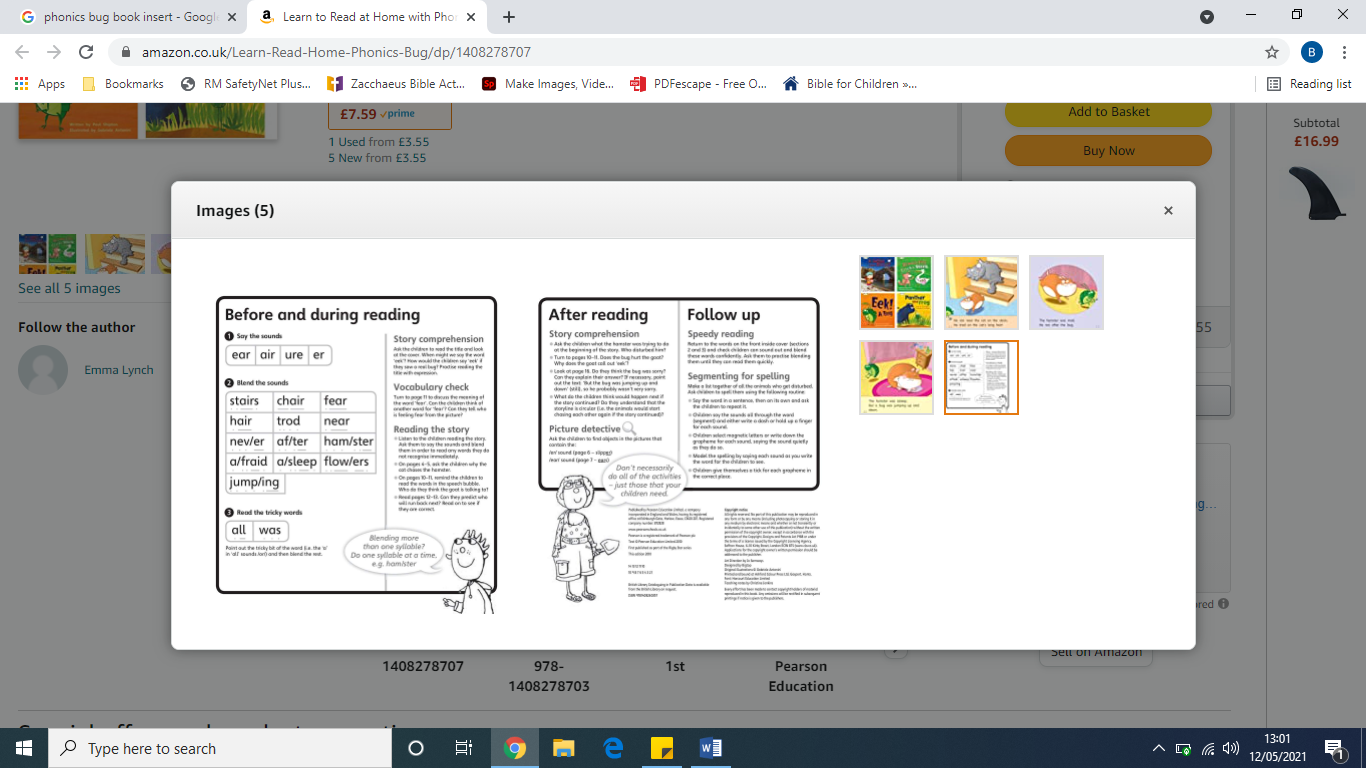 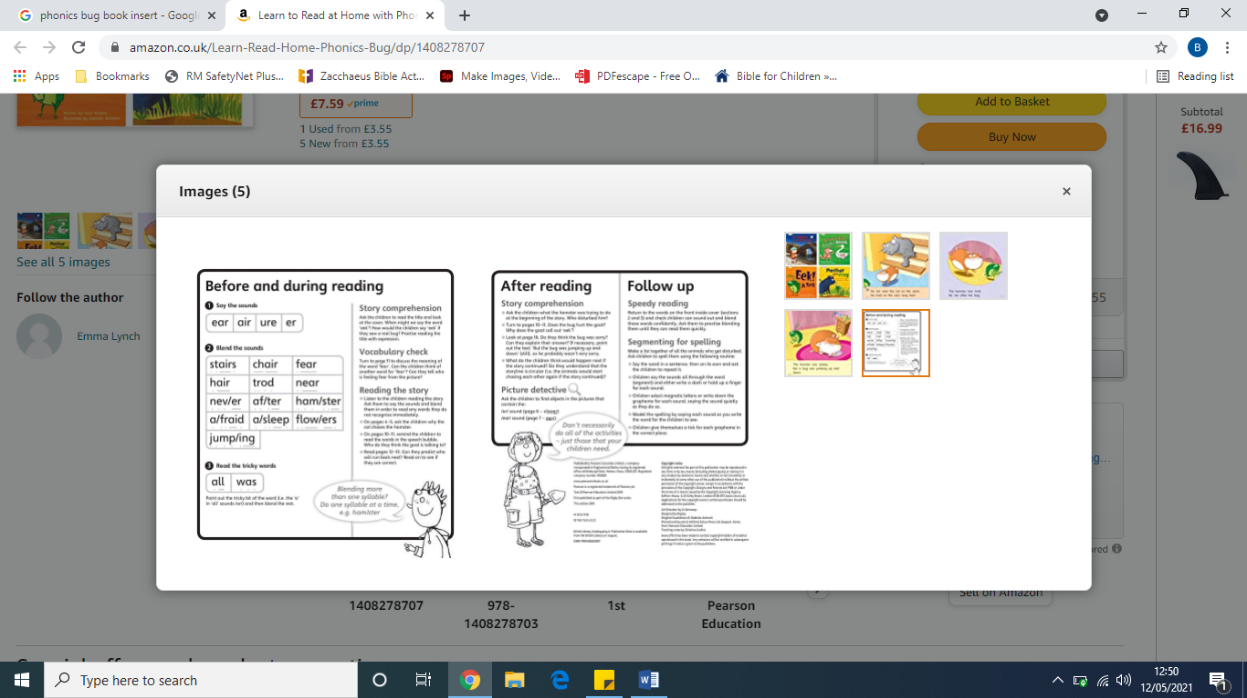 How will reading look at home?The combination of reading in school and at home is essential for a child’s reading development. Where possible, children should read/be read with at home everyday. Pupils will have access to 2 types of books during the week: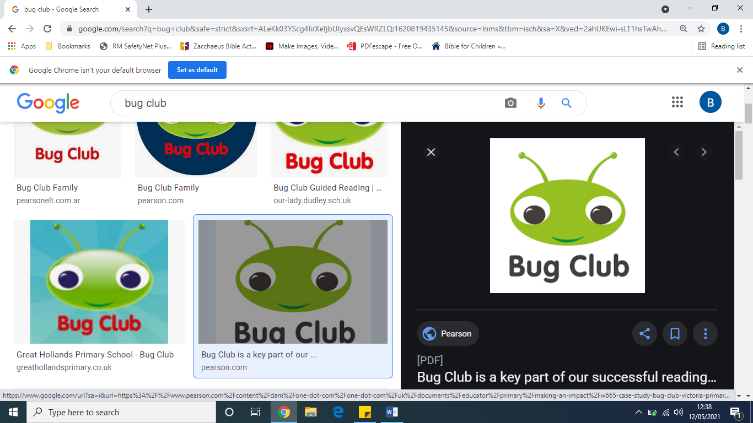 A Bug Club Phonics book which directly links to the phonics sounds they are learning that week in school. This is their phonics book. Your child should be reading this. This book should be prioritised for reading.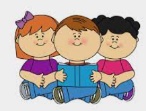 A Reading for Pleasure book which roughly matches the sounds your child is learning. This could be read by your child or by an adult for fun.When will my child change their book?Staff will aim to change your child’s phonic at least once a week. It is important that your child reads their book at least 3 times. This really helps to ensure they know and remember the sounds that learning, they will then be able to apply them when reading other texts and support them in their writing. Reading their books more than once also helps to further improve fluency, pace and comprehension.This book will be changed once a week, based on it being completed. 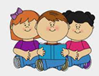 PhaseSetFocus soundsPhase 21/2s a t p i n m dYear ReceptionPhase 23g o c kYear ReceptionPhase 24ck e u rYear ReceptionPhase 25h b f ff l ll ssYear ReceptionPhase 36j v w xYear ReceptionPhase 37y z zz quYear ReceptionPhase 38ch sh th ngYear ReceptionPhase 39ai ee igh oa ooYear ReceptionPhase 310ar or ur ow oiYear ReceptionPhase 311ear air ure erYear ReceptionPhase 412consolidationYear ReceptionPhase 513zh wh phYear 1Phase 514ay a-e eigh ey eiYear 1Phase 515ea e-e ie ey yYear 1Phase 516Ie i-e y iYear 1Phase 517ow o-e o oeYear 1Phase 518ew ue u-e u oulYear 1Phase 519aw au alYear 1Phase 520ire r earYear 1Phase 521ou oyYear 1Phase 522eer ere are earYear 1Phase 523c k ck chYear 1Phase 524ce ci cy sc stl seYear 1Phase 525ge gig y dgeYear 1Phase 526le mb kn gn wrYear 1Phase 527tch tion sssion cial ea wa oYear 1